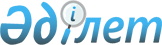 О признании утратившим силу нормативного правового актаПостановление акимата Байганинского района Актюбинской области от 25 апреля 2016 года № 79      В соответствии со статьи 27 Закона Республики Казахстан "О правовых актах" от 06 апреля 2016 года, статьями 31, 37 Закона Республики Казахстан от 23 января 2001 года "О местном государственном управлении и самоуправлении в Республике Казахстан" акимат Байганинского района ПОСТАНОВЛЯЕТ:

      1. Признать утратившим силу постановление акимата Байганинского района от 13 мая 2015 года № 112 "Об определении специально отведенных мест для осуществления выездной торговли на территории Байганинского района" (зарегистрированное в реестре государственной регистрации нормативных правовых актов № 4345, опубликованное в районном газете "Жем Сағыз" 18 июня 2015 года и в ИПС "Әділет" 09 июня 2015 года).

      2. Контроль за исполнением настоящего постановления возложить на руководителя аппарата акима района Абитову Ж.

      3. Настоящее постановление вводится в действие со дня подписания.


					© 2012. РГП на ПХВ «Институт законодательства и правовой информации Республики Казахстан» Министерства юстиции Республики Казахстан
				
      Аким района

М.Аккагазов
